Поздравление с 90-летием  труженика тыла – Стрижак Агафью Куприяновну13.03.2020 год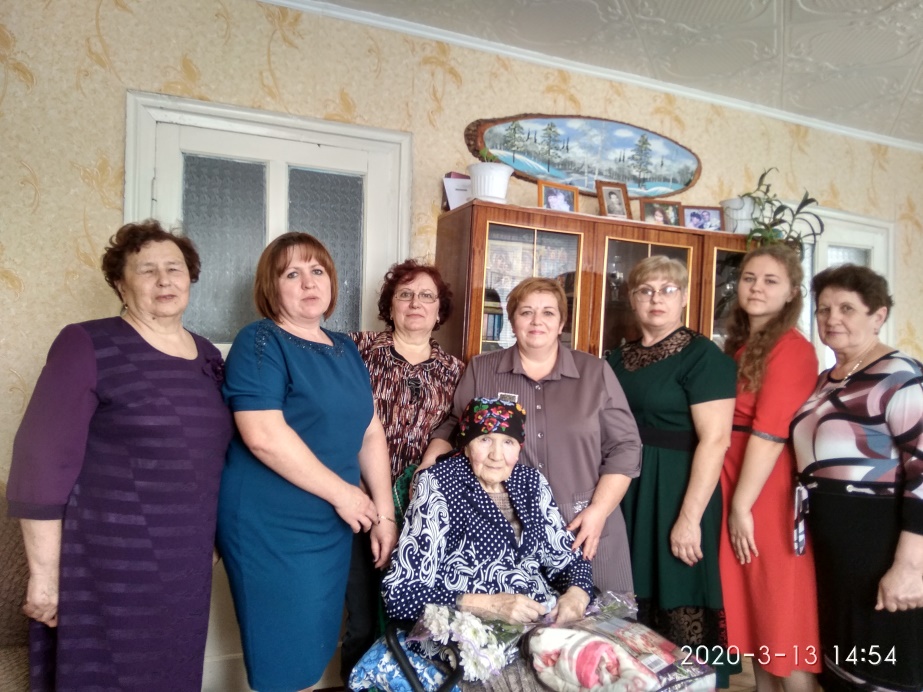 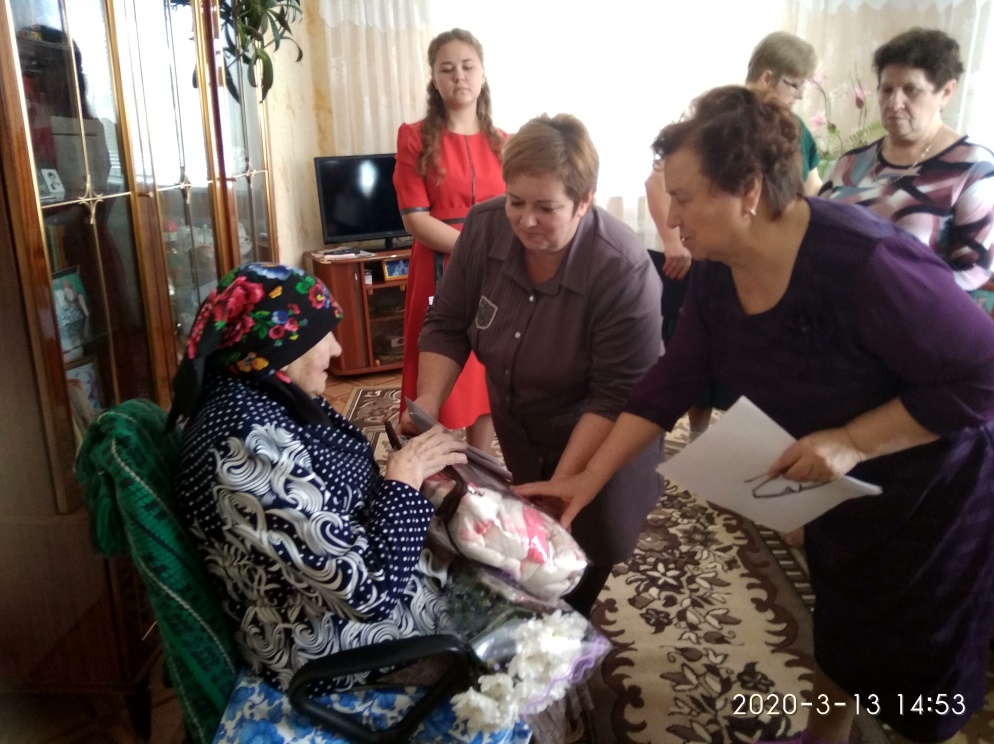 